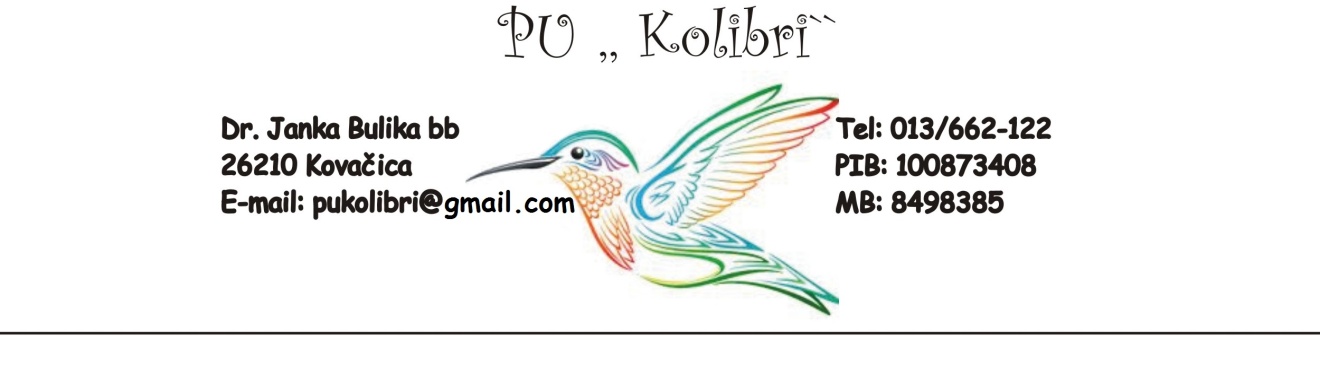 Лице за контакт: Бабић Еуђенија  013/662-122                         Е - маил адреса: pukolibri@gmail.comИнтернет страница: http://www.pukolibri.edu.rs/Број:  148Дана : 07. 02. 2020.                          КОНКУРСНА ДОКУМЕНТАЦИЈА ЗА ЈАВНУ НАБАВКУ МАЛЕ ВРЕДНОСТИ                                                     НАБАВКА ЕЛЕКТРИЧНЕ ЕНЕРГИЈЕ             Број: 02/2020           Број страна (35 )На основу чл. 39. и 61. Закона о јавним набавкама („Сл. гласник РС” бр. 124/2012, 14/2015 и 68/2015 у даљем тексту: Закон), чл. 6. Правилника о обавезним елементима конкурсне документације у поступцима јавних набавки и начину доказивања испуњености услова („Сл. гласник РС” бр. 29/2013, 104/2013), Одлуке о покретању поступка јавне набавке  и Решења о образовању комисије за јавну набавку   припремљена је:КОНКУРСНА ДОКУМЕНТАЦИЈАза јавну набавку мале вредности  – Набавка  електричне енергије ЈН бр.02 / 2020  Конкурсна документација садржи:I.  ОПШТИ ПОДАЦИ О ЈАВНОЈ НАБАВЦИ1. ПОДАЦИ О НАРУЧИОЦУНаручилац: Предшколска установа „КОЛИБРИ“ Адреса: Др. Јанка Булика бб,  26210 КовачицаИнтернет страница: http:/www.pukolibri.edu.rs/2. ВРСТА ПОСТУПКА ЈАВНЕ НАБАВКЕ Јавна набавка број ЈН 02 / 2020, спроводи се у  поступку јавне набавке мале вредности у складу са Законом и подзаконским актима којима се уређују јавне набавке. 3. ПРЕДМЕТ ЈАВНЕ НАБАВКЕПредмет јавне набавке су добра – набавка електричне енергије,  Општи речник набавки - шифра 09310000 – електрична енергија.4. ЦИЉ ПОСТУПКАПоступак јавне набавке се спроводи ради закључења уговора о јавној набавци.5. КОНТАКТ (ЛИЦЕ ИЛИ СЛУЖБА)Лице за контакт: Бабић ЕуђенијаЕ - маил адреса: pukolibri@gmail.comБрој телефона 013/662-122Број факса 013/662-1226. ОБЕЗБЕЂЕЊЕ СРЕДСТАВА ЗА ЈАВНУ НАБАВКУ Средства за реализацију јавне набавке број ЈНМВ 02 / 2020 обезбеђена су и предвиђена финансијским планом за 2020. годину.  ПОДАЦИ О ПРЕДМЕТУ ЈАВНЕ НАБАВКЕ1. ПРЕДМЕТ ЈАВНЕ НАБАВКЕПредмет јавне набавке је набавка добра – набавка електричне енергије, бр. 02 / 2020Општи речник набавки  шифра 09310000 – електрична енергија2. ПАРТИЈЕПредметна јавна набавка није обликована по партијама.III.  ВРСТА, ТЕХНИЧКЕ КАРАКТЕРИСТИКЕ, КВАЛИТЕТ, КОЛИЧИНА И ОПИС ДОБАРА, РАДОВА ИЛИ УСЛУГА, НАЧИН СПРОВОЂЕЊА КОНТРОЛЕ И ОБЕЗБЕЂИВАЊА ГАРАНЦИЈЕ КВАЛИТЕТА, РОК ИЗВРШЕЊА ИЛИ ИСПОРУКЕ ДОБАРА, ЕВЕНТУАЛНЕ ДОДАТНЕ УСЛУГЕ И СЛ.IV.  УПУТСТВО ПОНУЂАЧИМА ЗА САЧИЊАВАЊЕ ПОНУД	                                                                                                                                   УВОДПредмет јавне набавке је набавка ЕЛЕКТРИЧНЕ ЕНЕРГИЈЕ -шифра из општег речника набавки- 09310000 Електрична енергија Понуда мора бити у целини припремљена у складу са позивом за подношење понуда и конкурсном документацијом.Понуда се саставља тако што понуђач уписује тражене податке у обрасце који су саставни део конкурсне документације, потписује их и оверава печатом и доставља их са  потребним доказима. Понуду потписује лице које је овлашћено да потпише понуду.  Обавезно се мора попунити комплетан образац понуде, у противном ће се понуда сматрати неприхватљивом.									Понуђачи могу поднети само једну понуду и не могу је мењати.   У поступку оцењивања понуда разматраће се  и  оцењивати само прихватљиве понуде и  понуде које у потпуности испуњавају све захтеве из конкурсне документације, у супротном понуде ће бити  одбијене. ЈЕЗИКНаручилац припрема  конкурсну документацију и води поступак на српском језику. Понуђач даје понуду на српском језику.НАЧИН  ПОДНОШЕЊА  ПОНУДЕПонуђач понуду подноси непосредно или путем поште у  затвореноји или запечаћеној коверти или кутији, заторену на начин да се приликом отварања понуда може са сигурнишћу утврдити да се први пут отвара. На полеђини  коверте или кутије  навести назив, адресу понуђача и број телефона контакт собе. У случају да понуду подноси група понуђача, на коверти је потребно назначити да се ради о групи понуђача и навести називе и адресу свих учесника у заједничкој понуди. Понуду доставити на адресу: Предшколска установа „КОЛИБРИ“ , ул. Др. Јанка Булика бб, 26210 Ковачица, или лично на наведену адресу,  са назнаком «ПОНУДА ЗА ЈАВНУ НАБАВКУ ЕЛЕКТРИЧНЕ ЕНЕРГИЈЕ,   број ЈН  02/2020- НЕ ОТВАРАТИ».  Понуда се сматра благовременом уколико је примљена од стране наручиоца до 18. 02.2020..године до 13,00  часова.Наручилац ће, по пријему одређене понуде, на коверти, односно кутији у којој се понуда налази, обележити  време  пријема  и  евидентирати број и датум понуде према редоследу приспећа. Уколико је понуда достављена непосредно наручилац ће  понуђачу предати потврду  пријема понуде. У потврди о пријему наручилац ће навести  датум  и сат пријема понуде.Понуда коју наручилац није примио у року одређеном за подношење понуда, односно која је примљена по истеку дана и сата до којег се могу понуде подносити, сматраће се неблаговременом. Неблаговремену понуду наручилац ће по окончању поступка отварања вратити неотворену понуђачу, са назнаком да је поднета неблаговремено.4.  ОТВАРАЊЕ ПОНУДА И РОК ЗА ДОНОШЕЊЕ ОДЛУКЕПонуде морају да стигну без обзира на начин достављања, на адресу ПУ „КОЛИБРИ“ ул. Др. Јанка Булика бб, 26210 Ковачица  најкасније до 18. 02. 2020, .године до 13,00 часова. Јавно отварање понуде извршиће комисије дана 18. 02. 2020. године у 13, 15 часова.Oвлашћени представници понуђача морају комисији поднети писмену пуномоћ за заступање понуђача у поступку отварања понуда Образац дат у конкурсној долументацији).Одлука о додели уговора биће донета у року од 10  дана од дана отварања понуда.Свака понуда  која стигне наручиоцу по истеку датума и сата одређеног у претходном ставу, сматраће се неблаговременом и иста ће се неотворена вратити понуђачу са назнаком да је поднета неблаговремено.Понуђач може поднети само једну понуду.Понуђач који је самостално поднео понуду не може истовремено да учествује у заједничкој понуди или као подизвођач.5. ПОНУДА СА ВАРИЈАНТАМА Понуда са варијантама није дозвољена.6. ТРОШКОВИ ПРИПРЕМАЊА ПОНУДЕ Трошкове припреме и подношења понуде сноси искључиво понуђач и не може тражити од   наручиоца накнаду трошкова. 7. ФОРМА ПОНУДЕПонуда се саставља тако што понуђач уписује тражене податке у обрасце који су саставни део конкурсне документације,  и доставља их са потребним доказима. Понуђач не може попунити и доставити своје обрасце-документе, уместо истих који су преузети а саставни део су конкурсне документације, у супротном понуда ће се одбити.У случају потребе за исправком, исправка мора бити оверена иницијалима особе која је потписала понуду и оверена печатом.Понуда мора бити оверена печатом и потписана од стране лица понуђача које је овлашћено  да потпише  понуду. 8. ИЗМЕНЕ. ДОПУНЕ И ОПОЗИВ  ПОНУДЕ Измена , допуна и опозив понуде може се вршити до истека рока за достављање понуде и то у запечаћеним ковертама препорученом поштом  на адресу: Предшколска установа „КОЛИБРИ“, ул. Др. Јанка Булика бб, 26210 Ковачица,  или лично на наведену адресу  са назнаком:Измена понуде  за ЈАВНУ НАБАВКУ ЕЛЕКТРИЧНЕ ЕНЕРГИЈЕ, број 02/2020- НЕ ОТВАРАТИ».Допуна понуде за  ЈАВНУ НАБАВКУ ЕЛЕКТРИЧНЕ ЕНЕРГИЈЕ, број 02/2020- НЕ ОТВАРАТИ».Опозив  понуде за ЈАВНУ НАБАВКУ ЕЛЕКТРИЧНЕ ЕНЕРГИЈЕ, број 02/2020- НЕ ОТВАРАТИ».Понуђач је дужан да јасно назначи који део понуде мења односно која документа накнадно доставља.На полеђини коверте или на кутији навести назив и адресу понуђача. У случају да понуду подноси група понуђача, на коверти је потребно назначити да се ради о групи понуђача и навести називе и адресу свих учесника у заједничкој понуди.По истеку рока за подношење понуда понуђач не може да повуче нити да мења своју понуду.Достављене понуде не могу се изменити нити се могу повући по истеку рока за достављање понуде. 9.   ЗАЈЕДНИЧКА ПОНУДАПонуду може поднети група понуђача.Сваки понуђач из групе  понуђача мора да испуни обавезне услове из члана 75.  став 1. тач. 1.) до  4.) овог закона, а додатне услове испунјавају заједно, осим ако наручилац  из оправданих разлога не одреди другачије. Уколико понуду подноси група понуђача, саставни део заједничке понуде мора бити споразум којим  се понуђачи из групе међусобно и према наручиоцу обавезују на извршење јавне набавке, а који обавезно садржи податке из члана 81. ст. 4. тач. 1) и 2) ЗЈН и то податке о:• члану групе који ће бити носилац посла, односно који ће поднети понуду и који ће заступати групу понуђача пред наручиоцем,• опису послова сваког од понуђача из групе понуђача у извршењу уговора10.  ПОНУДА СА ПОДИЗВОЂАЧЕМУколико понуђач подноси понуду са подизвођачем дужан је да у Обрасцу понуде  наведе да понуду подноси са подизвођачем, проценат укупне вредности набавке који ће поверити подизвођачу,  а који не може бити већи од 50%, као и део предмета набавке који ће извршити преко подизвођача. Понуђач у Обрасцу понуде наводи назив и седиште подизвођача, уколико ће делимично извршење набавке поверити подизвођачу. Уколико уговор о јавној набавци буде закључен између наручиоца и понуђача који подноси понуду са подизвођачем, тај подизвођач ће бити наведен и у уговору о јавној набавци. Понуђач у потпуности одговара наручиоцу за извршење обавеза из поступка јавне набавке, односно извршење уговорних обавеза, без обзира на број подизвођача. Понуђач је дужан да наручиоцу, на његов захтев, омогући приступ код подизвођача, ради утврђивања испуњености тражених услова.Понуђач је дужан да за подизвођаче достави доказе о испуњености услова из чл.75 ст.1  тачка 1-4 Закона о јавним набавкама, а доказ о испуњености услова из чл.75 став 1 тачка 5 Закона за део набавке који ће извршити преко подизвођача.Понуђач који је самостално поднео понуду не може истовремено да учествује у заједничкој понуди или као подизвођач другом понуђачу.11.  ПОДАЦИ О ДРЖАВНОМ ОРГАНУ ИЛИ ОРГАНИЗАЦИЈИ, ОДНОСНО ОРГАНУ ИЛИ СЛУЖБИ ТЕРИТОРИЈАЛНЕ АУТОНОМИЈЕ  ИЛИ ЛОКАЛНЕ САМОУПРАВЕ ГДЕ СЕ МОГУ БЛАГОВРЕМЕНО ДОБИТИ ИСПРАВНИ ПОДАЦИ О ПОРЕСКИМ ОБАВЕЗАМА, ЗАШТИТИ ЖИВОТНЕ СРЕДИНЕ, ЗАШТИТИ ПРИ ЗАПОШЉАВАЊУ, УСЛОВИМА РАДА И СЛ., А КОЈИ СУ ВЕЗАНИ ЗА ИЗВРШЕЊЕ УГОВОРА О ЈАВНОЈ НАБАВЦИПодаци о пореским обавезама се могу добити у Пореској управи, Министарства финансија и привреде.Подаци о заштити животне средине се могу добити у Агенцији за заштиту животне средине и у Министарству енергетике, развоја и заштите животне средине.Подаци о заштити при запошљавању и условима рада се могу добити у Министарству рада, запошљавања и социјалне политике.12. НАЧИН И УСЛОВИ ПЛАЋАЊА Захтеви у погледу начина, рока и услова плаћања.Рок плаћања је од 15 - 45 дана, од датума издавања рачуна за извршену услугу, на основу окумента који испоставља понуђач, а којим је се потврђује испорука добара.Плаћање ће се вршити једном месечно,за испоручену електричну енергију у претходном месецу.Плаћање се врши уплатом на рачун понуђача.Понуђачу није дозвољено да захтева аванс.13.РОК ИСПОРУКЕВрста продаје: стална и загарантована од 00:00h-24:00h  према централно - европском времену (ЦЕТ)Период испоруке:  : годину дана од дана закључења уговора, или до утрошка расположивих средстава Купца (до испунјенја финансијске вредности уговора) од 00:00h до 24:00h према централно - европском времену (ЦЕТ);Количина енергије: према стварно испорученој количини електричне енергије за обрачунски период на местима примопредаје током периода снабдевања ,а највише до испуњења финансијске вредности уговора.Места примопредаје: сва мерна места  Предшколске установе „КОЛИБРИ “  прикључена на дистрибутивни систем у категорији потрошње на ниском напону и широкој потрошњиРадна јединица у Ковачици, ул. Др. Јанка Булика бб, Радна јединица у Падини, ул. Трг Ослобођења бр. 2,Радна јединица у Дебељачи, ул.  Маршала Тита бр. 13, Радна јединица у Уздину,ул. Маршала Тита бр. 137,                                                                                                            Радна јединица у Црепаји, ул.Маршала Тита бр. 1, 14. ВАЛУТАВредности у понуди исказују се у динарима без ПДВ и са ПДВ-ом.Оцењивање ће се вредности у понуди исказане у динарима без ПДВ.У цену су укључени трошкови балансирања, а нису урачунати трошкови приступадистрибутивном систему електричне енергије, трошкови накнаде за подстицајповлашћених произвођача електричне енергије, као ни акциза за утрошенуелектричну енергију.Цена је фиксна и не може се мењати.Ако је у понуди исказана неуобичајено ниска цена, наручилац ће поступити у складу са чланом 92. ЗЈН.Ако понуђена цена укључује увозну царину и друге дажбине, понуђач је дужан датај део одвојено искаже у динарима.15. ЗАШТИТА ПОДАТАКАПредметна набавка не садржи поверљиве информације које наручилац ставља на располаганје.Наручилац је дужан да:чува као поверљиве све податке о понуђачима садржане у понуди које је као такве, у складу са законом, понуђач означио у понуди.одбије давање информације која би значила повреду поверљивости података. Податке које понуђач оправдано означи као поверљиве биће коришћени само у поступку јавне набавке и биће доступни само лицима укљученим у поступак набавке.чува као пословну тајну имена заинтересованих лица, понуђача и подносилаца пријава, као и податке о поднетим понудама, односно пријавама, до отварања понуда, односно пријава.Неће се сматрати поверљивим докази о испуњености обавезних услова, цена и други подаци из понуде који су од значаја за примену елемената критеријума и рангирање понуде. 16.  ДОДАТНЕ ИНФОРМАЦИЈЕ ИЛИ ПОЈАШЊЕЊА  У ВЕЗИ СА ПРИПРЕМАЊЕМ ПОНУДЕПонуђач може у писаном облику путем поште, на адресу наручиоца Предшколска установа „КОЛИБРИ“ул. Др. Јанка Булика бб, 26210 Ковачица, , електронске поште на е-маил адресу  pukolibri@gmail.com са назнаком „Питање за комисију за јавну набавку ЕЛЕКТРИЧНЕ ЕНЕРГИЈЕ“ тражити од наручиоца  додатне информације или појашњења у вези са припремањем понуде, најкасније 5 дана пре истека рока за подношење понуда. Тражење информација и појашњена путем телефона није дозвољено. Наручилац ће заинтересованом лицу у року од 3 (три) дана од дана пријема захтева за додатним информацијама или појашњењима конкурсне документације, одговор доставити у писаном облику и истовремено ће ту информацију објавити на Порталу јавних набавки и на својој интернет страници. Ако наручилац измени или допуни конкурсну документацију 8 или мање дана пре истека рока за подношење понуда, дужан је да продужи рок за подношење понуда и објави обавештење о продужењу рока за подношење понуда.По истеку рока предвиђеног за подношење понуда наручилац не може да мења нити да допуњује конкурсну документацију.Тражење додатних информација или појашњења у вези са припремањем понуде телефоном није дозвољено.Комуникација у поступку јавне набавке врши се искључиво на начин одређен чланом 20. ЗЈН, и то:- путем електронске поште или поште, као и објављивањем од стране наручиоца на Порталу јавних набавки и на својој интернет страници;- ако је документ из поступка јавне набавке достављен од стране наручиоца или понуђача путем електронске поште, страна која је извршила достављање дужна је да од друге стране захтева да на исти начин потврди пријем тог документа, што је друга страна дужна да то и учини када је то неопходно као доказ да је извршено достављање.17. ДОДАТНА ОБЈАШЊЕЊА ОД ПОНУЂАЧА ПОСЛЕ ОТВАРАЊА ПОНУДА И КОНТРОЛА КОД ПОНУЂАЧА ОДНОСНО ЊЕГОВОГ ПОДИЗВОЂАЧАПосле отварања понуда наручилац може приликом стручне оцене понуда да у писаном облику захтева од понуђача додатна објашњења која ће му помоћи при прегледу, вредновању и упоређивању понуда, а може да врши контролу (увид) код понуђача, односно његовог подизвођача (члан 93. Закона). Уколико наручилац оцени да су потребна додатна објашњења или је потребно извршити контролу (увид) код понуђача, односно његовог подизвођача, наручилац ће понуђачу оставити примерени рок да поступи по позиву наручиоца, односно да омогући наручиоцу контролу (увид) код понуђача, као и код његовог подизвођача. Наручилац може уз сагласност понуђача да изврши исправке рачунских грешака уочених приликом разматрања понуде по окончаном поступку отварања. У случају разлике између јединичне и укупне цене, меродавна је јединична цена.Ако се понуђач не сагласи са исправком рачунских грешака, наручилац ће његову понуду одбити као неприхватљиву. 18. КРИТЕРИЈУМИ ЗА ОЦЕЊИВАЊЕ ПОНУДА1. Критеријум за доделу уговора:Избор  понуде наручилац ће извршити применом критеријума ,,најнижа понуђена цена“. Приликом оцене понуда као релевантна узимаће се укупна понуђена цена без ПДВ-а.2. Елементи критеријума, односно начин на основу којих ће наручилац извршити доделу уговора у ситуацији када постоје две или више понуда са једнаким бројем пондера или истом понуђеном ценомУ случају да понуде два или више понуђача имају једнаку понуђену цену која је и најнижа, биће изабрана понуда понуђача који је понудио дужи рок плаћања, а који не може бити дужи од 45 данаУколико ни након примене горе наведеног резервног елемента критеријума није могуће донети одлуку о додели уговора, наручилац ће уговор доделити понуђачу који буде извучен путем жреба. Наручилац ће писмено обавестити све понуђаче који су поднели понуде о датуму када ће се одржати извлачење путем жреба.Жребом ће бити обухваћене само оне понуде које имају једнаку најнижу понуђену цену и исти рок испоруке. Извлачење путем жреба наручилац ће извршити јавно, у присуству понуђача, и то тако што ће називе понуђача исписати на одвојеним папирима, који су исте величине и боје, те ће све те папире ставити у провидну кутију одакле ће извући само један папир. Понуђачу чији назив буде на извученом папиру ће бити додељен уговор. Понуђачима који не присуствују овом поступку,наручилац ће доставити записник извлачења путем жреба.19.  ПРИЈЕМ И ОТВАРАЊЕ ПОНУДА Наручилац је дужан да приликом пријема понуде на коверти односно кутији у којој се понуда налази обележи време пријема и евидентира број и датум понуде према редоследу приспећа. Уколико је понута достављена непосредно наручилац предаје понуђачу потврду о пријему понуде.У случају подношења електронске понуде, наручилац је дужан да обезбеди да информациони систем, одмах након пријема понуде пошаље потврду пријема.   Јавно отварање понуда извршиће се дана 18. 02. 2020.  године у 13,15  часова, у просторији у седиште установе у Ковачици, ул Др Јанка Булика бб.     За активно учестововање  у поступку  отварања понуда,  представници понуђача изузев директора фирми,   власника радње,  односно предузетника,  у обавези су  да пре почетка отварања понуда Комисији за јавне набавке предају уредно пуномоћје за активно учешће у поступку отварања понуда. 20. ЗАПИСНИК О ОТВАРАЊУ ПОНУДЕ	  Записник о отварању понуда потписују чланови комисије и представници понуђача, који преузимају примерак записника. Понуђачима који нису учествовали у поступку отварања понуда, наручилац ће доставити записник у року од 3 дана од дана отварања понуда.21.  РОК ВАЖЕЊА ПОНУДЕРок важења понуде не може бити краћи од 30 дана од дана отварања понуда.У случају истека рока важења понуде, наручилац је дужан да у писаном облику затражи од понуђача продужење рока важења понуде.Понуђач који прихвати захтев за продужење рока важења понуде на може мењати понуду.22. РОК ЗА ПОДНОШЕЊЕ ПОНУДА Рок за подношење понуда  јесте 11  дана од дана објављивања позива за подношење понуда.23.  ОЦЕНА ПОНУДАКомисија за јавну набавку дужна је даће након завршеног поступка отварања понуда приступити детаљном прегледу и оцени свих поднетих понуда. Комисија је дужна да састави писани извештај о стручној оцени понуда. 24. ПОШТОВАЊЕ ОБАВЕЗА КОЈЕ ПРОИЗИЛАЗЕ ИЗ ВАЖЕЋИХ ПРОПИСАПонуђач је дужан да у оквиру своје понуде достави изјаву дату под кривичном и материјалном одговорношћу да је поштовао све обавезе које произилазе из важећих прописа о заштити на раду, запошљавању и условима рада и заштити животне средине и да нема забрану обављања делатности која је на снази у време подношења понуде.  25. ОБАВЕШТЕЊЕ О НАКНАДИ ЗА КОРИШЋЕЊЕ ПАТЕНАТАНакнаду за коришћење патената као и одговорност за повреду заштићених права ителектулне својине трећих лица сноси понуђач. 26.  НЕГАТИВНЕ РЕФЕРЕНЦЕ Наручилац ће одбити понуду уколико поседује доказ који потврђује да је понуђач у претходне три године пре објављинања позива за подношење понуда у поступку јавне наабвке:-поступао супротно забрани из чл.23 и 25 овог закона-учинио повреду конкуренције-доставио неистините податке у понуди  или без оправданих разлога одбио да закључи уговор о о јавној набавци након што му је уговор додељен-одбио да достави доказе и средства обезбеђења на шта се у понуди обавезао.  Наручилац може одбити понуду уколико поседује доказ који потврђује да пониђач није испуњавао своје обавезе по раније закљученим уговорима о јавним набавкама који су се односнили на исти предмет наабвке, за период од претходне три године пре објављивања позива за подношење понуде.Доказ из става 1. овог члана може бити:правоснажна судска одлука или коначна одлука неког другог органа,исправа о реализованом средству обезбеђења испуњења обавеза у поступку јавне набавке или испуњења уговорних обавеза,исправа о наплаћеној уговорној казни,рекламације потрошача, односно корисника, ако нису отклоњене у уговореном року,5) извештај надзорног органа о изведеним радовима који нису у складу са пројектом, односно уговором,6) изјава о раскиду уговора због неиспуњења битних елемената уговора дата на начин и под условима предвиђеним законом којим се уређују облигациони  односи,7)доказ о ангажовању на извршењу уговора о јавној набавци лица која нису означена у понуди као подизвођачи, односно чланови групе понуђача,8) други одговарајући доказ примерен предмету јавне набавке, који се односи на испуњење обавеза у ранијим поступцима  јавне набавке или по раније закљученим уговорима о јавним набавкама.27. НАЧИН И РОК ЗА ПОДНОШЕЊЕ ЗАХТЕВА ЗА ЗАШТИТУ ПРАВА ПОНУЂАЧАЗахтев за заштиту права може да поднесе понуђач, односно свако заинтересовано лице које има интерес за доделу уговора у конкретном поступку јавне набавке и који је претрпео или би могао да претрпи штету због поступања наручиоца противно одредбама овог ЗЈН.Захтев за заштиту права подноси се наручиоцу, а копија се истовремено доставља Републичкој комисији за заштиту права у поступцима јавних набавки (у даљем тексту: Републичка комисија).Захтев за заштиту права се доставља наручиоцу непосредно, електронском поштом на e-mail: pukolibri@gmail.com, факсом на број 013/662-122  или препорученом пошиљком са повратницом на адресу наручиоца.Захтев за заштиту права може се поднети у току целог поступка јавне набавке, против сваке радње наручиоца, осим ако ЗЈН није другачије одређено.Захтев за заштиту права којим се оспорава врста поступка, садржина позива за подношење понуда или конкурсне документације сматраће се благовременим ако је примљен од стране наручиоца најкасније три дана пре истека рока за подношење понуда, без обзира на начин достављања и уколико је подносилац захтева у складу са чланом 63. став 2. ЗЈН указао наручиоцу на евентуалненедостатке и неправилности, а наручилац исте није отклонио.Захтев за заштиту права којим се оспоравају радње које наручилац предузме пре истека рока за подношење понуда, а након истека рока из претходног става,сматраће се благовременим уколико је поднет најкасније до истека рока за подношење понуда.После доношења одлуке о додели уговора из чл.108. ЗЈН или одлуке о обустави поступка јавне набавке , рок за подношење захтева за заштиту права је пет дана од дана објављивања одлуке на Порталу јавних набавки.Захтевом за заштиту права не могу се оспоравати радње наручиоца предузете у поступку јавне набавке ако су подносиоцу захтева били или могли бити познати разлози за његово подношење пре истека рока за подношење понуда, а подносилац захтева га није поднео пре истека тог рока.Ако је у истом поступку јавне набавке поново поднет захтев за заштиту права од стране истог подносиоца захтева, у том захтеву се не могу оспоравати радње наручиоца за које је подносилац захтева знао или могао знати приликом подношења претходног захтева.Захтев за заштиту права не задржава даље активности наручиоца у поступку јавне набавке у складу са одредбама члана 150. овог ЗЈН.Захтев за заштиту права мора да садржи:1) назив и адресу подносиоца захтева и лице за контакт;2) назив и адресу наручиоца;3)податке о јавној набавци која је предмет захтева, односно о одлуци наручиоца;4) повреде прописа којима се уређује поступак јавне набавке;5) чињенице и доказе којима се повреде доказују;6) потврду о уплати таксе из члана 156. овог ЗЈН;7) потпис подносиоца.Валидан доказ о извршеној уплати таксе, у складу са Упутством о уплати таксе за подношење захтева за заштиту права Републичке комисије, објављеном на сајту Републичке комисије, у смислу члана 151. став 1. тачка 6) ЗЈН, је:1. Потврда о извршеној уплати таксе из члана 156. ЗЈН која садржи следеће елементе:(1) да буде издата од стране банке и да садржи печат банке;(2) да представља доказ о извршеној уплати таксе, што значи да потврда мора да садржи податак да је налог за уплату таксе, односно налог за пренос средстава реализован, као и датум извршења налога. * Републичка комисија може да изврши увид у одговарајући извод евиденционог рачуна достављеног од стране Министарства финансија – Управе за трезор и на тај начин додатно проверичињеницу да ли је налог за пренос реализован.(3) износ таксе из члана 156. ЗЈН чија се уплата врши - 60.000 динара;(4) број рачуна: 840-30678845-06;(5) шифру плаћања: 153 или 253;(6) позив на број: подаци о броју или ознаци јавне набавке поводом које сеподноси захтев за заштиту права;(7) сврха: ЗЗП; ............... [навести назив наручиоца]; јавна набавка ЈН ....[навести редни број јавне набавкe;.)(8) корисник: буџет Републике Србије;(9) назив уплатиоца, односно назив подносиоца захтева за заштиту права за којег је извршена уплата таксе;(10) потпис овлашћеног лица банке, или2. Налог за уплату, први примерак, оверен потписом овлашћеног лица и печатом банке или поште, који садржи и све друге елементе из потврде о извршеној уплати таксе наведене под тачком 1, или3. Потврда издата од стране Републике Србије, Министарства финансија, Управе за трезор, потписана и оверена печатом, која садржи све лементе из потврде о извршеној уплати таксе из тачке 1, осим оних наведених под (1) и (10), за подносиоце захтева за заштиту права који имају отворен рачун у оквиру припадајућег консолидованог рачуна трезора, а који се води у Управи затрезор (корисници буџетских средстава, корисници средстава организација за обавезно социјално осигурање и други корисници јавних средстава), или4. Потврда издата од стране Народне банке Србије, која садржи све елементе из потврде о извршеној уплати таксе из тачке 1, за подносиоце захтева за заштиту права (банке и други субјекти) који имају отворен рачун код Народне банке Србије у складу са ЗЈН и другим прописом.Поступак заштите права регулисан је одредбама чл. 138. - 166. ЗЈН.28.  РОК У КОЈЕМ ЋЕ УГОВОР БИТИ ЗАКЉУЧЕННаручилац је дужан да уговор о јавној набавци  достави понуђачу којем је  уговор  додељен  у року од 8  дана од  дана протека рока за подношење захтева за заштиту права из члана 149. Закона.У случају да је поднета само једна понуда наручилац може закључити уговор пре истека рока за подношење захтева за заштиту права.V. УСЛОВИ ЗА УЧЕШЋЕ У ПОСТУПКУ  ЈАВНЕ НАБАВКЕ ИЗ ЧЛАНА 75. И 76. ЗЈН И УПУТСТВО  КАКО СЕ  ДОКАЗУЈЕ  ИСПУЊЕНОСТ ТИХ УСЛОВАОБАВЕЗНИ УСЛОВИ Право на учешће у поступку предметне јавне набавке има понуђач који испуњава обавезне услове за учешће у поступку јавне набавке дефинисане чл. 75. Закона, и то:1) да је регистрован код надлежног органа, односно уписан у одговарајући регистар  ;2) он и његов законски заступник није осуђиван за неко од кривичних дела као члан организоване криминалне групе, да није осуђиван за кривична дела против привреде, кривична дела против животне средине, кривично дело примања и давања мита, кривично дело преваре;3)  да је измирио доспеле порезе, доприносе и друге јавне дажбине у складу са прописима Републике Србије или стране државе када има седиште на њеној територији;4.) да је поштовао обавезе које произлазе из важећих прописа о заштити на раду, запошљавању и условима рада, заштити животне средине, као и да нема забрану обављања делатности која је на снази у време  подношења понуде ;5.)да има важећу дозволу за обављање делатности која је предмет јавне набавке.НАЧИН ДОКАЗИВАЊА:  -Тачка 1, 2, 3, и 4  - ИЗЈАВА  којом понуђач под пуном материјалном и кривичном одговорношћу потврђује да испуњава услове за учешће у поступку јавне набавке из чл. 75.ст. 1. тач. 1) до 4) и став 2. ЗЈН.-Тачка 5. -   ДОЗВОЛА – ЛИЦЕНЦА Агенције за енергетику Републике Србије за трговину електричном енергијом.ДОДАТНИ УСЛОВИПонуђач који учествује у поступку предметне јавне набавке мора испунити додатне услове за учешће у поступку јавне набавке, дефинисане овом конкурсном документацијом,  и то:1. КАДРОВСКИ КАПАЦИТЕТ Да има ангажована минимум два запослена лица по било ком основу у складу са Законом о раду РСНАЧИН ДОКАЗИВАЊА:ИЗЈАВА којом понуђач под пуном материјалном и кривичном одговорношћу потврђује да испуњава додатне услове за учешће у поступку јавне набавке из чл. 76. ЗЈН, дефинисане овом конкурсном документацијом. Уколико произвођач подноси понуду са подизвођачем, у складу са чланом 80. Закона, подизвођач мора да испуњава обавезне услове из члана 75.став 1. тачка 1) до 4) Закона и услов из члана 75. став 1. тачка 5) Закона,за део набавке који ће понуђач извршити преко подизвођача,Уколико понуду подноси група понуђача, сваки понуђач из групе понуђача, мора да испуни обавезне услове из члана 75. став 1. тачка 1) до 4) Закона, а додатне услове испуњавају заједно.Услов из члана 75. став 1. тачка 5) Закона, дужан је да испуни понуђач из групе понуђача коме је поверено извршење дела набавке за који је неопходна испуњеност тог услова.                                  УПУТСТВО КАКО СЕ ДОКАЗУЈЕ ИСПУЊЕНОСТ УСЛОВА     Испуњеност обавезних услова за учешће у поступку предметне јавне набавке и додатних услова  понуђач доказује достављањем ИЗЈАВЕ , којом под пуном материјалном и кривичном дговорношћу потврђује да испуњава услове за учешће у поступку јавне набавке из чл. 75. . и чл. 76. ЗЈН, дфинисане овом конкурсном документацијом.Испуњеност  обавезног  услова  за  учешће у  поступку  предметне  јавне набавке наведеног под редним бројем 5. понуђач доказује достављањем ДОЗВОЛЕ - ЛИЦЕНЦА Агенције за енергетику Републике Србије за трговину електричном енергијом, у виду неоверене копије.       Уколико понуђач подноси понуду са подизвођачем, у складу са чланом 80.ЗЈН, подизвођач мора да испуњава обавезне услове из члана 75. став 1. тач.1) до 4) ЗЈН. У том случају понуђач је дужан да за подизвођача достави ИЗЈАВУ подизвођача  потписану од стране овлашћеног лица подизвођача и оверену печатом.       Уколико понуду подноси група понуђача, сваки понуђач из групе понуђача мора да испуни обавезне услове из члана 75. став 1. тач. 1) до 4) ЗЈН, а додатне услове испуњавају заједно. У том случају ИЗЈАВА , мора бити потписана од стране овлашћеног лица сваког понуђача из групе понуђача и оверена печатом.Понуђач је дужан да без одлагања  писмено  обавести  наручиоца  о  било  којој промени  у вези са испуњеношћу услова из поступка јавне набавке, која наступи до доношења одлуке, односно закључења уговора, односно током важења уговора о јавној набавци и да је документује на прописани начин.Наручилац је пре  доношења  одлуке  о  додели  уговора дужан да од понуђача, чија је понуда оцењена као најповољнија, затражи да достави копију захтеваних доказа о испуњености услова, а може и да затражи на увид оригинал или оверену копију свих или појединих доказа. Ако понуђач у остављеном, примереном року, који не може бити краћи од пет дана, не достави тражене доказе, наручилац ће његову понуду одбити као неприхватљиву.Докази које ће наручилац захтевати су:ОБАВЕЗНИ УСЛОВИ1) Да је регистрован код надлежног органа, односно уписан у одговарајући регистар– Доказ:Правна лица: Извод из регистра Агенције за привредне регистре, односно извод из регистра надлежног привредног суда;Предузетници: Извод из регистра Агенције за привредне регистре,односно извод из одговарајућег регистра.2) Да он и његов законски заступник није осуђиван за неко од кривичних дела као члан организоване криминалне групе, да није осуђиван за кривична дела против привреде, кривична дела против животне средине, кривично дело примања или давања мита, кривнчно  дело преваре. Доказ:Правна лица: 1) Извод из казнене евиденције, односно уверењe основног суда на чијем подручју се налази седиште домаћег правног лица, односно седиште представништва или огранка страног правног лица, којим се потврђује да правно лице није осуђивано за кривична дела против привреде, кривична дела против животне средине, кривично дело примања или давања мита, кривично дело преваре.Напомена: Уколико уверење Основног суда не обухвата податке из казнене евиденције за кривична дела која су у надлежности редовног кривичног одељења Вишег суда, потребно је поред уверења Основног суда доставити и УВЕРЕЊЕ ВИШЕГ СУДА на чијем подручју је седиште домаћег правног лица, односно седиште представништва или огранка страног правног лица, којом се потврђује да правно лице није осуђивано за кривична дела против привреде и кривично дело примања мита; 2) Извод из казнене евиденције Посебног одељења за организовани криминал Вишег суда у Београду, којим се потврђује да правно лице није осуђивано за неко од кривичних дела организованог криминала; 3) Извод из казнене евиденције, односно уверење надлежне полицијске управе МУП-а, којим се потврђује да законски заступник понуђача није осуђиван за кривична дела против привреде, кривична дела против животне средине, кривично дело примања или давања мита, кривично дело преваре и неко од кривичних дела организованог криминала (захтев се може поднети према месту рођења или према месту пребивалишта законског заступника). Уколико понуђач има више зсконских заступника дужан је да достави доказ за сваког од њих.Предузетници и физичка лица: Извод из казнене евиденције, односно уверење надлежне полицијске управе  МУП-а, којим се потврђује да није осуђиван за неко од кривичних дела као члан  организоване криминалне групе, да није осуђиван за кривична дела против привреде, кривична дела против животне средине, кривично дело  примања или давања мита, кривично дело преваре (захтев се може поднети према месту рођења или према месту пребивалишта).Докази не могу бити старији од два месеца пре отварања понуда.3) Да је измирио доспеле порезе, доприносе и друге јавне дажбине у складу са прописима Републике Србије или стране државе када има седиште на њењој територији.  Доказ:Уверење Пореске управе Министарства финансија да је измирио доспеле порезе и доприносе и уверење надлежне управе локалне самоуправе да је измирио обавезе  по основу изворних локалних јавних прихода или потврду надлежног органа да се понуђач налази у поступку приватизације.Докази не могу бити старији од два месеца пре отварања понуда.*ДОДАТНИ УСЛОВИ1) Кадровски капацитет Доказ:- Фотокопија МА-обрасца за запослена лица (минимум за два запослена)Понуђачи који су регистровани у Регистру понуђача који води Агенција за привредне регистре не достављају доказе о испуњености услова из члана 75. став 1. тачке 1) до 4) ЗЈН, сходно чл. 78. ЗЈН.                                VI               ОБРАСЦИ				                                                          	         Образац бр.1 ОБРАЗАЦ ПОНУДЕПонуда бр _____________ од __________________ за јавну набавку  електричне енергије, ЈНМВ број 02/20202) ПОНУДУ ПОДНОСИМ:         Место и датум: ____________________               М.П.             __________________________                                                                            (потпис овлашћеног лица) Напомена: Образац „Подаци о подизвођачу“ попуњавају само они понуђачи који понуду подносе са подизвођачем. Уколико понуђач наступа са већим бројем подизвођача овај образац фотокопирати, попунити за сваког подизвођача и доставити уз понуду. ПОДАЦИ О ПОНУЂАЧУ КОЈИ ЈЕ УЧЕСНИК У ЗАЈЕДНИЧКОЈ ПОНУДИ Напомена: Образац „Подаци о понуђачу који је учесник у заједничкој понуди“ попуњавају само они понуђачи који  подносе заједничку понуду, у ком случају је потребно да се наведени образац фотокопира у довољном броју примерака и достави за сваког понуђача који је учесник у заједничкој понуди. Саставни део заједничке понуде је споразум којим се понуђачи из групе међусобно и према наручиоцу обавезују на извршење јавне набавке, а који садржи:*1) податке о члану групе који ће бити носилац посла, односно који ће поднети понуду и који ће заступати групу понуђача пред наручиоцем и*2) опис послова сваког од понуђача из групе понуђача у извршењу уговора.*    Место и датум:                                               ____________________               М.П.             __________________________                                                                            (потпис овлашћеног лица)                                                                                                                                                             Образац бр.2  ОБРАЗАЦ  СТРУКТУРЕ ЦЕНЕ СА УПУТСТВОМ КАКО ДА СЕ ПОПУНИ1.  На основу позива за подношење понуда за јавну набавку електричне енергије у поступку јавне набавке мале вредности  број 02/2020 спремни смо да извршимо испоруку:Продавац је балансно одговоран за место примопредаје купца.У понуђену цену су укључени трошкови балансирања, а нису урачунати трошкови пристуа  на  дистрибутивном  систему  електричне  енергије, трошкови  накнаде за подстицај повлашћених произвођача електричне енергије, као ни акциза за утрошену електричну енергију.Упутство за попуњавање обрасца структуре цене:Понуђач попуњава образац структуре цене на следећи начин:У колони 4 уписати јединичну цену у дин / kWh без ПДВ-а.У колони5 уписати  укупну  цену без  ПДВ-а.У колони 6. уписати укупну цену са ПДВ-ом2. Трошкови приступа систему за пренос електричне енергије Према важећој (у периоду обрачуна) Одлуци о утврђивању цена за приступ систему за пренос електричне енергије на коју је прибављена сагласност Агенције за енергетику Републике Србије и која је објављена у „Службеном гласнику Републике Србије“. 3. Трошкови накнаде за подстицај повлашћених произвођача ел.енергије Према важећој Уредби о мерама подстицаја за повлашћене произвођаче ел.енергије. Сагласност на примену начина обрачуна наведених у тачкама 2 до 4 овог обрасца, верификује понуђач. 							                       ПонуђачДатум	 ______________		М.П.		             __________________                               ОПИС ПРЕДМЕТА НАБАВКЕ  ДОБАРА–  набавка електричне енергије , бр. 02/2020                                                                                                                                                                                                                         							ПонуђачНапомене:Образац  понуд е понуђач  мора  да  попуни, овери печатом и потпише, чиме потврђује да су тачни подаци који су у обрасцу понуде наведени. Уколикопонуђачи подносе заједничку понуду, група понуђача може да се определи да образац понуде потписују и печатом оверавају сви понуђачи из групе понуђача или група понуђача може да одреди једног понуђача из групе који ће попунити,потписати и печатом оверити образац понуде.         Образац  бр.3ИЗЈАВА ПОНУЂАЧА О УЧЕШЋУ ПОДИЗВОЂАЧА(СПИСАК ПОДИЗВОЂАЧА КОЈИМА ЈЕ ПОНУЂАЧ ПОВЕРИО ДЕЛИМИЧНО ИЗВРШЕЊЕ ЈАВНЕ НАБАВКЕ)		За реализацију јавне набавке ангажоваћемо следеће подизвођаче:У ___________________Датум:_______________						ПОНУЂАЧ: 								___________________________      								    (Потпис овлашћеног лица)                                                                               НАПОМЕНА: Уколико понуђач наступа самостално или у групи, образац се не попуњава.                          								      Образац  бр.4СПОРАЗУМ КОЈИМ СЕ ПОНУЂАЧИ ИЗ ГРУПЕ МЕЂУСОБНО И ПРЕМА НАРУЧИОЦУ ОБАВЕЗУЈУ НА ИЗВРШЕЊЕ ЈАВНЕ НАБАВКЕЧланови групе су се споразумели да у јавној набавци ЕЛЕКТРИЧНЕ ЕНЕРГИЈЕ  број 02/2020 носилац посла буде члан__________________. Носилац посла ће у име групе поднети понуду и заступати групу понуђача пред наручиоцем, потписати уговор са Наручиоцем, у име групе дати средство обезбеђења и издати рачун за извршену услугу.Чланови групе су се споразумели да наручилац изврши плаћање за извршену услугу на следећи рачун:______________________________код банке________________________Датум:__________						ОВЛАШЋЕНИ ЧЛАН ГРУПЕ					М.П.			_____________________________								(Потпис овлашћеног лица)Напомена:Уколико понуђач наступа самостално или са подизвођачем, образац се не попуњава.                                                                                                                                                        Образац бр.5. ОБРАЗАЦ ИЗЈАВЕ О ИСПУЊАВАЊУ УСЛОВА ИЗ ЧЛ. 75. И 76. ЗАКОНАИЗЈАВА ПОНУЂАЧАО ИСПУЊАВАЊУ УСЛОВА ИЗ ЧЛ. 75.и 76.  ЗАКОНА У ПОСТУПКУ ЈАВНЕНАБАВКЕ МАЛЕ ВРЕДНОСТИУ складу са чланом 77. став 4. Закона, под пуном материјалном и кривичном одговорношћу, као заступник понуђача, дајем следећу				       И З Ј А В УПонуђач  ___________________________________________________________ у поступку јавне набавке добара- набавка електричне енергије   број 02/2020 испуњава све услове из чл. 75. и 76. Закона, односно услове дефинисане конкурсном документацијом за предметну јавну набавку, и то: Понуђач  је регистрован код надлежног органа, односно уписан у одговарајући регистар;2.) Понуђач и његов законски заступник нису осуђивани за неко од кривичних дела као члан организоване криминалне групе, да није осуђиван за кривична дела против привреде, кривична дела против животне средине, кривично дело примања или давања мита, кривично дело преваре;3) Понуђач је измирио доспеле порезе, доприносе и друге јавне дажбине у складу са прописима Републике Србије (или стране државе када има седиште на њеној територији);4)  Понуђач има важећу дозволу за обављање делатности која је предмет јавне набавке  .5.) Да је поштовао обавезе које произилазе из важећих прописа о заштити на раду ,запошљавању и условима рада и заштити животне средине.Понуђач испуњава додатни услов, да располаже довољним кадровским капацитетом:- Да има ангажована минимум два запослена лица по било ком основу у складу са Законом о раду Р	ПонуђачДатум:_____________                         М.П.                     _____________________                                                        Напомена: Уколико понуду подноси група понуђача, Изјава мора бити потписана од стране овлашћеног лица сваког понуђача из групе понуђача и оверена печатом.              ИЗЈАВА ПОДИЗВОЂАЧАО ИСПУЊАВАЊУ УСЛОВА ИЗ ЧЛ. 75. ЗАКОНА У ПОСТУПКУ ЈАВНЕНАБАВКЕ МАЛЕ ВРЕДНОСТИУ складу са чланом 77. став 4. Закона, под пуном материјалном и кривичном одговорношћу, као заступник подизвођача, дајем следећуИ З Ј А В УПодизвођач_________________________________________________________ у поступку јавне набавке  куповина електричне енергије  број 02/2020 испуњава све услове из чл. 75. Закона, односно услове дефинисане конкурсном документацијом за предметну јавну набавку, и то:Подизвођач је регистрован код надлежног органа, односно уписан у одговарајући регистар;Подизвођач и његов законски заступник нису осуђивани за неко од кривичних дела као члан организоване криминалне групе, да није осуђиван за кривична дела против привреде, кривична дела против животне средине, кривично дело примања или давања мита, кривично дело преваре;Подизвођач је измирио доспеле порезе, доприносе и друге јавне дажбине у складу са прописима Републике Србије (или стране државе када има седиште на њеној територији).                      4)   Да је поштовао обавезе које произилазе из важећих прописа о заштити на раду ,  запошљавању и условима рада и заштити животне срединеМесто:_____________                                                                         Подизвођач: Датум:_____________                         М.П.                             _____________________                                                        Уколико понуђач подноси понуду са подизвођачем, Изјава мора бити потписана од стране овлашћеног лица подизвођача и оверена печатом.   Образац  бр.6	Понуђач______________________________________________кога                                                    (назив и седиште)заступа___________________________________________    под пуном моралном, 			(име и презиме)материјалном и кривичном одговорношћу даје следећу И З Ј А В AO НЕЗАВИСНОЈ ПОНУДИПонуђач овом изјавом потврђује да је у ЈНМВ бр. 02/2020, понуду поднео независно, без договора са другим понуђачима или заинтересованим лицима.Напомена:Уколико више понуђача подноси заједничку понуду или уколико понуђач наступа са подизвођачем,  сваки од учесника у заједничкој понуди, односно сваки подизвођач је у обавези да попуни овај образац.Уколико понуду подноси група понуђача, Изјава мора бити потписана од стране овлашћеног лица сваког понуђача из групе понуђача и оверена печатомУ случају потребе исти копирати. 	У __________________	Дана________________							                    ПОНУЂАЧ:					      (М.П.)                                      							          __________________________			                    				 (Потпис овлашћеног лица)		Образац  бр.7	                                                                                                                                                            		Понуђач___________________________________________кога    заступа                                                                                                                                                 (назив и седиште)_____________________________________под пуном моралном, материјалном и кривичном                (име и презиме) одговорношћу  даје следећу И З Ј А В УПонуђач овом изјавом потврђује да поштује обавезе које произилазе из важећих прописа о заштити на раду, запошљавању и условима рада и заштити животне средине. Напомена:Уколико више понуђача подноси заједничку понуду или уколико понуђач наступа са подизвођачем,  сваки од учесника у заједничкој понуди, односно сваки подизвођач је у обавези да попуни овај образац.У случају потребе исти копирати. 	У __________________	Дана________________            						                                             ПОНУЂАЧ:					      (М.П.)                						                               __________________________			                        				     (Потпис овлашћеног лица)Образац бр.8.  _____________________Назив и адреса понуђача	Место:_____________Датум:_____________12. О В Л А Ш Ћ Е Њ ЕПРЕДСТАВНИКА ПОНУЂАЧА________________________________________________________________    (име и презиме лица које представља понуђача)из__________________________ул.___________________________________бр.л.к._____________________издате од________________________________овлашћује се да у име ________________________________________________________________               (назив и адреса понуђача)може да учествује у  поступку јавне набавке мале вредности  бр. 02/2020 – набавка електричне енергије	Представник понуђача има овлашћења да предузима све радње у поступку јавног отварања понуда.	Овлашћење важи до окончања поступка наведене јавне набавке и у друге сврхе се не може користити.Датум: _______________.године 							     ______________________________							        (име и презиме овлашћеног лица)			  М. П.                  _____________________________(потпис овлашћеног лица)                                                                                                                                                    Образац  бр.9		ОБРАЗАЦ ТРОШКОВА ПРИПРЕМАЊА ПОНУДЕУ складу са чл. 88 Закона о јавним набавкама (Сл.гласник РС 124/2012) као и чл. 6. Правилника о обавезним елементима конкурсне документације (Сл.гласник РС 29/2013) достављамо образац са структуром трошкова припремања понуде у јавној набавци мале вредности: НАБАКА ЕЛЕКТРИЧНЕ ЕНЕРГИЈЕ бр. 02/2020.За припремања понуде по објављеној конкурсној документацији у предметној јавној набавци, Понуђач:________________________________ из __________________је имао следеће трошкове:Напомена: На основу одредбе чл. 88 Закона о јавним набавкама трошкове припреме и подношења понуде сноси искључиво понуђач и не може тражити од наручиоца накнаду трошкова. Ако је поступак јавне набавке обустављен из разлога који су на страни наручиоца, наручилац је дужан да понуђачу надокнади трошкове израде  узорака и модела, ако су израђени у складу са техничким спецификацијама наручица и трошкове прибављања средстава обезбеђења, под условом да је понуђач тражио накнаду тих трошкова у својој понуди.Напомена:Понуђач није у обавези да попуњава овај образац.Место и датум:	                                                                                За понуђача	_____________________	                                 М.П.                _________________________	                                                                                            (потпис овлашћеног лица)                                                                                                                                                                                                                                                       Обрazac br.10      	                                                        МОДЕЛ УГОВОРА                     		    У Г О В О Р  О НАБАВЦИ ДОБАРА  ---  ЕЛЕКТРИЧНА ЕНЕРГИЈАЗакључен између:1. Предшколске установе „КОЛИБРИ“ из Ковачице, ул. Др Јанка Булика бб. ( у даљем тексту:Наручилац), ПИБ 100873408, Матични број 08498385, кога заступа директор Адријана Бабка    ( у даљем тексту: Наручилац),					и2. _____________________________________________________________из _____________________ ул. ______________________________ бр. _________,,  ПИБ _____________, Матични број ________________, кога заступа директор ___________________________________________ ( у даљем тексту: Испоручилац).ПРЕДМЕТ  УГОВОРА И  УСЛОВИ  ПРОДАЈЕЧлан. 1Предмет Уговора је куповина електричне енергије за потребе Наручиоца.Уговор је додељен по спроведеном поступку за јавне набавке мале вредности, по јавној набавци број 02/2020 Набавка електричне енергије за објекте Предшколске установе „КОЛИБРИ“, а на основу прихваћене понуде испоручиоца. Испоручилац се обавезује да Наручиоцу прода електричну енергију, а Наручилац да преузме и плати електричну енергију испоручену у количини и на начин утврђен овим уговором.Уговорена вредност набавке износи _____________________ динара без  ПДВ-а, односно__________________ динара са ПДВ-ом.Испоручилац  је балансно одговоран за место примопредаје купца.Количина и квалитетЧлан 2.Уговорне стране обавезу продаје, односно преузимања и плаћања електричне енергије извршиће према следећем:Врста продаје: стална и гарантованаКапацитет испоруке: на бази месечне потрошње по мерним местима НаручиоцаПериод испоруке:  годину дана од дана закључења уговора, или до утрошка расположивих средстава Наручиоца (до испуњења финансијске вредности уговора) од 00:00h до 24:00h према централно - европском времену (ЦЕТ);Количина енергије: 85.000 kWhМесто испоруке : Ковачица, Падина, Црепаја, Дебељача и Уздин.Уговорена количина електричне енергије ће се испоручити са фреквенцијом и напоном који одговара вредностима утврђеним правилима о раду преносног система.Цена електричне  енергије. Члан 3.Наручилац се обавезује да плати Испоручиоцу, за један kWh електричне енергије износ од _____________ динара без пдв, а  ___________ динара са пдв.  Цене су фиксне и не могу се мењати током важења уговора.Обрачун – фактурисање и наплата испоручене количине електричне енергије врши се по наведеној цени из става 1 овог члана, а према стварно испорученој количини електричне енергије за обрачунски период, а све до уговорене вредности за уговорену количину енергије од 85.000 kWh. Количина енергије је  оквирно  утврђена.У цену из става 2. овог уговора урачунати су трошкови балансираља, а нису урачунати трошкови накнаде за подстицај повлашћених произвођача електричне енергије и трошкови услуге и дистрибуције преноса .Трошкови из става 3. овог уговора, Испоручилац ће у оквиру рачуна, фактурисати Наручиоцу сваког месеца, на основу обрачунских величина за места примопредаје Наручиоца, уз примену ценовника за приступ систему за пренос електричне енергије и ценовнику за приступ систему дистрибуцију електричне енергије, а у складу са методологијама за одређивање цена објављених у „Службеном гласнику РС“. Место испорукеЧлан 4.Места испоруке су постојећа обрачунска мерна места Наручиоца прикључена на дистрибутевни систем у категорији широке потрошње у складу са табелама из конкурсне документације. Испоручилац сноси све ризике, као и све припадајуће и зависне трошкове у вези са припремом,  преносом и испоруком електричне енергије до места испоруке. Под програмом подразумевају се радње неопходне да би Уговрорна страна извршила своју обавезу у вези са продајом, односно преузимањем електричне енергије.Обрачун и начин плаћањаЧлан 5.У случају да уговорне стране нису сагласне око количине продате, односно преузете енергије, као валидан податак користиће се податак оператора преносног система, и дати документ биће саставни део рачуна.Након потписивања документа о усаглашавању, односно прихватања података оператора ииспостављања рачуна, додатни обрачуни (корекције) већ фактурисаних величина нису могуће, изузев ако нису условљене Законом.Члан 6.Испоручилац, на основу документа о усаглашавању и прописа Републике Србије који се односе на трошкове преноса и трошкове накнаде за подстицај повлашћених произвођача, издаје Наручиоцу рачун  у  два  примерка  за   ериод. Испоручилац  рачун  доставља преко  поште.Продавац у рачуноводственој исправи, која мора бити подобна за плаћање према прописимаРепублике   Србије,  посебно   исказује   цену   продате   електричне  енергије  са  трошковима балансирања, трошкове преноса и трошкове накнаде за подстицај повлашћених произвођачаелектричне енергије, а порез на додату вредност се у рачуноводственој исправи исказује посебно уколико према прописима Републике Србије терети Испоручиоца као пореског дужника.Члан 7.Наручилац је дужан да плати рачун у року од  45  дана од дана пријема оригиналног рачуна.У случају да Наручилац не плати рачун у уговореном року, дужан је да Испоручиоцу, за период  доцње плати и затезну камату прописану законом. Плаћање затезне камате врши се на основу обрачуна камате, испостављеног од стране Испоручиоца.Трошкови опомињања и други трошкови везани за обрачун затезне камате, падају на теретИспоручиоца.Накнадне корекције већ фактурисане камате могуће су само уколико су условљене Законом,ако је у њима садржан погрешан обрачун (оспорене или накнадно установљене грешке) иако су резултати посебног договора између Наручиоца и Испоручиоца (протокол, отпискамате и сл.)Неизвршење уговорених обавезаЧлан 8.Уговорне стране су сагласне да ће у случају настанка штете повредом одредби овог уговора, уговорна страна која је проузроковала штету, накнадити другој страни стварну штету, у складу са законом.	Виша силаЧлан 9.Виша сила ослобађа Испоручиоца обавезе да испоручи, а Наручиоца да преузме количине електричне енергије, утврђене Уговором за време њеног трајања.Као виша сила, за уговорне стране, сматрају се непредвиђени природни догађаји који имају значај елементарних непогода (поплаве, земљотреси, пожари и сл.), као и догађаји и околности који су настали после закључења овог уговора који онемогућавају извршење уговорних обавеза, а које уговорна страна није могла спречити, отклонити или избећи. Под таквим догађајима сматрају се и акти надлежних државних органа и оператора преносног система донети у складу са правилима о раду преносног система, а у циљу обезбеђивања сигурности електроенергетског система.Уговорна страна која је погођена деловањем више силе обавезна је да обавести другу уговорну страну о почетку и завршетку деловања више силе, као и да предузме потребне активности ради ублажавања последица више силе.Рок трајања Уговора                                                                                        Члан 10.Уговор се закључује на период од једне године  од дана потписивања уговора, или до утрошка расположивих средстава  Наручиоца (до испуњења финансијске вредности уговора) од 00:00h до 24:00h према централно - европском времену (ЦЕТ);Уколико након истека овог рока, остане неиспоручена укупна уговорена количина електричне енергије, уговор се може продужити до коначне испоруке уговорене количине електричне енергије, а најдуже још 6 месеци, уз писану сагласност обе уговорне стране, закључивањем посебног анекса у писаној форми. Раскид уговора                                                                                                                                    Члан 11.Уговор се може раскинути споразумно, са отказним роком од 30 дана. Отказни рок тече од дана потписивања писменог споразума о раскиду Уговора. У случају једностраног раскида Уговора због неиспуњења обавеза друге Уговорне стране, уговорна страна која намерава да раскине уговор  ће другој  уговорној страни доставити у писаној форми обавештење о разлозима за раскид уговора.Решавање спорова                                                                                                                             Члан 12. Уколико је по законима Републике Србије Испоручилац домаће лице, Испоручилац и Наручилац су сагласни да је за решавање међусобних спорова који настану из овог уговора или у вези са овим уговором надлежан стварно надлежни  суд по закону Републике Србије у Београду и да се за све што није посебно уређено овим уговором примењује Закон о облигационим односима у верзији која је у примени у Републици Србији и други материјални закони и прописи Републике Србије.Уговорне стране су сагласне да су у току поступка за решавање спора насталог међу уговорним странама обе уговорне стране дужне да наставе да извршавају своје обавезе утврђене уговором под претњом последица утврђених уговором и утврђених законима и другим прописима који се односе на извршење обавеза утврђених уговором.Завршне одредбе                                                                                   Члан 13.Овај уговор се сматра закљученим када га потпишу овлашћена лица уговорних страна и овере печатом.Промене Уговора важиће само уколико су сачињене у писменој форми, уз обострану сагласност уговорних страна, о чему се сачињава анекс Уговора. Уговорне стране су сагласне да ће се на међусобне односе који нису дефинисани Уговором, примењивати одредбе Закона о облигационим односима. Члан 14.Уговор је сачињен у 4 (четири) истоветна примерка, од којих свака страна задржава по 2 (два примерка).     ИСПОРУЧИЛАЦ                                                                                                НАРУЧИЛАЦ       Директор                                                         	                 Директор____________________________                                                   ____________________________                  	                                                                                                      	          Датум и време Рок за подношење понуда     18. 02. 2020. године до 13,00 часоваОтварање понуда      18. 02. 2020.  године у 13,15 часоваПоглављеНазив поглављаIОпшти подаци о јавној набавциIIПодаци о предмету јавне набавкеIIIВрста, техничке карактеристике, квалитет, количина и опис добара, радова или услуга, начин спровођења контроле и обезбеђења гаранције квалитета, рок извршења, место извршења или испоруке добара, евентуалне додатне услуге и сл.IVУпуство понуђачима за сачињавање понудеVУслови које понуђач мора да испуњава за зчешће у поступку јавне набавкеVIОбрасциОбразац бр.1 .Образац понудеОбразац бр.2.Образац структуре цене са упутством како да се попуниОбразац бр3.Изјава понуђача о учешћу подизвођачаОбразац бр.4.Споразум којим се  понуђачи из групе међусобно и према наручиоцу обавезују на извршење јавне набавкеОбразац бр.6.Изјава о испуњењу услова из члана 75 и 76 ЗаконаОбразац бр.6.Изјава о независној понудиОбразац бр.7.ИзјаваОбразац бр.8. Овлашћење представника понуђачаОбразац бр 9.Образац трошкова понудеОбразац бр. 10.Модел уговораВрста и ниво квалитета испоручене електричне енергије мора бити у складу са Правилима о раду преносног система (Сл.Гласник бр.91/2015), Правилима о раду дистрибутивног система и Уредбе о условима испоруке и снабдевања електричном енергијом (Сл.Гласник бр.63/2013).ВРСТА И ОПИС ДОБРА, НАЧИН, МЕСТО И РОК ИСПОРУКЕ ДОБРАНабавка електричне енергије (закључење уговора о потпуном снадбевању) према стално испорученој количини електричне енергије за обрачунски период на местима примопредаје током периода снадбевања, одредиће се по основу остварене потрошње Наручиоца.Продавац на начин регулисан Законом о енергетици и Уредбом о условима испоруке и снабдевања електричном енергијом издаје Наручиоцу рачун у складу са условима дефинисаним моделом уговора.Врста продаје је стална и гарантована.Период испоруке : годину дана од дана закључења уговора, или до утрошка расположивих средстава Купца (до испуњења финансијске вредности уговора) од 00:00h до 24: 00h према централно - европском времену (ЦЕТ);арКапацитет испоруке је на бази јединичне цене kWh.Место испоруке су сва мерна места Предшколске установе „КОЛИБРИ“Ковачица за објекте прикључене на дистрибутивни систем у категорији потрошње  на ниском напону и широкој потрошњи, из насељених места : Падина, Ковачица, Црепаја, Дебељача и Уздин.ГаранцијаПонуђач је дужан да гарантује квалитетну, поуздану и сигурну испоруку електричне енергије.РекламацијаУ случају утврђених недостатака у квалитету и обиму испоруке , као и неадекватном обрачуну утрошка електричне енергије Наручилац има право да у року од 8 дана од дана пријема рачуна (фактуре) поднесе приговор понуђачу. Понуђач је дужан да у року од 8 дана, од дана пријема приговора одлучи о приговору НаручиоцаУ случају да уговорне стране нису сагласне око количине продате односно преузете електричне енергије, као валидан податак користиће се податак Оператора преносног система.Количина  - Количина електричне енергије одређиваће се оквирно,  на основу остварене потрошње Наручиоца на местима примопредаје током периода снабдевања.Понуђач је комплетно балансно одговоран (100%) за свако место примопредаје Наручиоцу.ОБРАЗАЦ ТЕХНИЧКЕ СПЕЦИФИКАЦИЈЕ        Количина електричне  енергије:   85.000 кWh,  са оквирном процењеном  динамиком испоруке на  мерних места НаручиоцаМЕСТО МЕРЕЊА : 4440072538   ПУ “КОЛИБРИ”,  Јанка Булика бб, КовачицаМЕСТО МЕРЕЊА : 4170049768ПУ “КОЛИБРИ” ОДЕЉЕЊЕ У ДЕБЕЉАЧИ, Трг Маршала Тита 13, Дебељача	МЕСТО МЕРЕЊА : 4660001176  ПУ „КОЛИБРИ“ Падина, Обданиште. Ул Трг Ослобођења бр. 2МЕСТО МЕРАЊА :   4660174475  ПУ “КОЛИБРИ”, Школске просторије,  Трг Ослобођења  2, Падина МЕСТО МЕРЕЊА : 4660069886 ФИСКУЛТУРНА САЛА, Трг Ослобођења  бр. 2, Падина МЕСТО МЕРЕЊА : 4130052060 Црепаја, Маршала Тита бр. 1МЕСТО МЕРЕЊА : 3570051211, Забавиште , Маршала Тита 137, УЗДИНПОДАЦИ О ПОНУЂАЧУПОДАЦИ О ПОНУЂАЧУНазив понуђача:   Седиште и адреса Понуђача:   Матични број:   Регистарски број:   ПИБ:   Одговорно лице (потписник уговора):   Особа за контакт:   Телефон:   Факс:   Текући рачун  и назив банке Е-маil   А) САМОСТАЛНО Б) СА ПОДИЗВОЂАЧЕМВ) КАО ЗАЈЕДНИЧКУ ПОНУДУПОДАЦИ О ПОДИЗВОЂАЧУПОДАЦИ О ПОДИЗВОЂАЧУНазив подизвођача:   Седиште и адреса подизвођача:   Поштански број:   Одговорно лице (потписник уговора)   Особа за контакт:   Телефон:   Телефакс:   Е-маил:   Текући рачун  и банка:   Матични број подизвођача:   Порески идентификациони број - ПИБ   Обвезник ПДВ-а   Назив понуђача:   Седиште и адреса понуђача:   Поштански број:   Одговорно лице (потписник уговора)   Особа за контакт:   Телефон:   Телефакс:   Е-маил:   Текући рачун  и банка:   Матични број понуђача:   Порески идентификациони број - ПИБ   Обвезник ПДВ-а   ОписЈединица мереОквирна (очекивана) количина за период од 1 годинеЈединична цена у динарима по кWh без ПДВ-аУкупна цена без ПДВ-а Укупна цена са ПДВ-омНабавка Електричне енергије у категорији широке потрошње и потрошње на ниском напону   са  балансирањем kWh  85.000Укупна цена без ПДВ-а за процењене количинеУкупна цена са ПДВ-ом за процењене количинеРок и начин плаћања (не краћи од 15 дана, нити дужи од 45 дана од дана службеног пријема рачуна)Рок важења понуде (не краћи од 30 дана од дана отварања понуда)Рок за достављање рачунаДатум: _______________                                                                                                                                                                                              ____________________________   МП                  (Потпис овлашћеног лица)                                   Ред.бе.НАЗИВ ПОДИЗВОЂАЧАНАЗИВ И ОПИС ПРЕДМЕТА НАБАВКЕ КОЈИ ЋЕ ИЗВРШИТИ ПОДИЗВОЂАЧПРОЦЕНАТ УКУПНЕ ВРЕДНОСТИ НАБАВКЕ КОЈИ ЋЕ ПОВЕРИТИ ПОДИЗВОЂАЧУ1.2.3.4.Пун назив и седиште члана групеНазив и опис дела предмта набавке који ће извршити члан групеПроценат укупне вредности набавке који ће извршити члан групеПотпис одговорног лица и печат члана групеОвлашћени члан:                     м.п.Члан групе:                      м.п.Ред.бр.Врста трошкаИзнос без ПДВ-аИзнос са ПДВ-ом1.2.3.4.5.6.УКУПНО:УКУПНО: